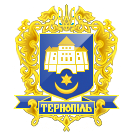 Тернопільська міська радаПОСТІЙНА КОМІСІЯз питань житлово-комунального господарства, екології, надзвичайних ситуацій, енергозабезпечення та енергоефективностіПротокол засідання комісії №22 від 02.10.2018р.Всього членів комісії:	(6) Гевко Г.О., Лупак С.М., Ландяк П.Д., Білан Т.Б., 	Шморгай О.В., Стукало А.В.Присутні члени комісії: 	(6) Гевко Г.О., Лупак С.М., Білан Т.Б., Стукало А.В., Шморгай О.В., Ландяк П.Д.Відсутні члени комісії:	(0) Кворум є. Засідання комісії правочинне. На засідання комісії запрошені:Соколовський О.І. - начальник управління житлово-комунального господарства, благоустрою та екології;Гавліч О. В. – головний спеціаліст відділу інженерно- транспортної інфраструктури управління житлово-комунального господарства, благоустрою та екології;Муца Г.М. - начальник відділу з експлуатації та ремонту житлового фонду управління житлово-комунального господарства, благоустрою та екології;Ткач М.Є. – головний спеціаліст відділу інженерно- транспортної інфраструктури управління житлово-комунального господарства, благоустрою та екології;Хромчак Р.О. – начальник юридично-договірного відділу управління житлово-комунального господарства, благоустрою та екології;Герасименко З.В. – головний спеціаліст організаційного відділу ради управління організаційно-виконавчої роботи.Присутні з власної ініціативи:Бойко Р.В. – заступник головного бухгалтера КП «Тернопільводоканал»;Темчишин В.С. – начальник відділу каналізаційних очисних споруд.Головуюча – голова комісії Гевко Г.О.СЛУХАЛИ:	Про затвердження порядку денного засідання.Результати голосування за затвердження порядку денного: За – 5, проти-0, утримались-0. Рішення прийнято. Ландяк П.Д. був відсутній під час розгляду питання.ВИРІШИЛИ:   затвердити порядок денний комісії.Порядок денний засідання:Перше питання порядку денного.СЛУХАЛИ: 	Про надання дозволу Комунальному підприємству «Тернопільводоканал» на оформлення овердрафтового кредитуДОПОВІДАВ:	Соколовський О.І., Бойко Р.В.ВИРІШИЛИ:	Погодити проект рішення міської ради «Про надання дозволу Комунальному підприємству «Тернопільводоканал» на оформлення овердрафтового кредиту».Результати голосування: За –5, проти-0, утримались-0. Рішення прийнято. Ландяк П.Д. був відсутній під час розгляду питання.Друге питання порядку денного. СЛУХАЛИ: 	Про внесення змін в рішення міської ради від 24.10.2017р. № 7/19/19 ДОПОВІДАЛА:	Гавліч О.В.ВИРІШИЛИ:	Погодити проект рішення міської ради «Про внесення змін в рішення міської ради від 24.10.2017р. № 7/19/19»( замість слів: «приватного підприємства «Інвест-родина» читати:  «товариства з обмеженою відповідальністю «Тернопільська виробнича лабораторія»).Результати голосування: За –5, проти-0, утримались-0. Рішення прийнято.Ландяк П.Д. був відсутній під час розгляду питання.3. Третє питання порядку денного.СЛУХАЛИ: 	Про внесення змін в рішення міської ради від 15.12.2017р. № 7/21/54.ДОПОВІДАЛА:	Гавліч О. ВИРІШИЛИ:	Погодити проект рішення міської ради «Про внесення змін в рішення міської ради від 15.12.2017р. № 7/21/54» (замість слів: «приватного підприємства «Інвест-родина» читати:  «товариства з додатковою відповідальністю «Таксопарк»)Результати голосування: За – 5, проти-0, утримались-0. Рішення прийнято.Ландяк П.Д. був відсутній під час розгляду питання.	4. Четверте питання порядку денного.СЛУХАЛИ: 	Про надання дозволу на списання майна комунальної власності ДОПОВІДАЛА:	Гавліч О.В., Темчишин В.С.ВИРІШИЛИ:             Погодити проект рішення міської ради «Про надання дозволу на списання майна комунальної власності».(Водоканал)Результати голосування: За – 5, проти-0, утримались-0. Рішення прийнято.Ландяк П.Д. був відсутній під час розгляду питання.5. П’яте питання порядку денного. СЛУХАЛИ: 		Про Положення про виконавчі органи Тернопільської міської ради ДОПОВІДАЛИ:	Соколовський О.І., Хромчак Р.О., Ткач М.Є.ВИСТУПИЛИ:	Гевко Г.О., Лупак С.М.ВИРІШИЛИ:	Погодити проект рішення міської ради «Про Положення про виконавчі органи Тернопільської міської ради».Результати голосування: За – 5, проти-0, утримались-0. Рішення прийнято.Ландяк П.Д. був відсутній під час розгляду питання.6. Шосте питання порядку денного. СЛУХАЛИ: 	Про передачу теплових мереж.ДОПОВІДАЛИ:	Соколовський О.І., Гавліч О.В.ВИРІШИЛИ:	Погодити проект рішення міської ради «Про передачу теплових мереж»  (вул. Січових Стрільців в м. Тернополі в частині «теплові мережі»).Результати голосування: За – 5, проти-0, утримались-0. Рішення прийнято.Ландяк П.Д. був відсутній під час розгляду питання.7. Сьоме питання порядку денного. СЛУХАЛИ: 	Про прийняття мереж до комунальної власності містаІНФОРМУВАЛА:	Гевко Г.О.ДОПОВІДАВ:	Соколовський О.І.ВИРІШИЛИ:	Погодити проект рішення міської ради «Про прийняття мереж до комунальної власності міста» (зовнішні мережі житлового будинку за адресою вул. Карпенка,20).Результати голосування: За – 5, проти-0, утримались-0. Рішення прийнято.Ландяк П.Д. був відсутній під час розгляду питання.8. Восьме питання порядку денного. СЛУХАЛИ: 	Про прийняття обладнання до комунальної власності міста від ТзОВ «Зодіак Люкс»ІНФОРМУВАЛА:	Гевко Г.О.ДОПОВІДАЛИ:	Соколовський О.І., Ткач М.Є.ВИРІШИЛИ:	Погодити проект рішення міської ради «Про прийняття обладнання до комунальної власності міста від ТзОВ «Зодіак Люкс».Результати голосування: За – 4, проти-0, утримались-1 (Білан Т.Б.). Рішення прийнято.Ландяк П.Д. був відсутній під час розгляду питання.9. Дев’яте питання порядку денного.СЛУХАЛИ: 	Про прийняття водопровідної мережі до комунальної власності міста ІНФОРМУВАЛА:	Гевко Г.О.ВИРІШИЛИ:	Погодити проект рішення міської ради «Про прийняття водопровідної мережі до комунальної власності міста» (закільцьовану водопровідну мережу від вул. Текстильна до вул. Леся Курбаса).Результати голосування: За – 5, проти-0, утримались-0. Рішення прийнято.Ландяк П.Д. був відсутній під час розгляду питання.10. Десяте питання порядку денного.СЛУХАЛИ: 	Про прийняття обладнання до комунальної власності міста від ТзОВ «АВАКС ПРОФ»ІНФОРМУВАЛА:	Гевко Г.О.ВИРІШИЛИ:	Погодити проект рішення міської ради «Про прийняття обладнання до комунальної власності міста від ТзОВ «АВАКС ПРОФ».Результати голосування: За – 5, проти-0, утримались-0. Рішення прийнято.Ландяк П.Д. був відсутній під час розгляду питання.11. Одинадцяте питання порядку денного.СЛУХАЛИ: 	Про прийняття зовнішніх мереж водопостачання та господарсько-побутової каналізації ТзОВ «Компанія ДОБРОБУД» до комунальної власності містаІНФОРМУВАЛА:	Гевко Г.О.ВИРІШИЛИ:	Погодити проект рішення міської ради «Про прийняття зовнішніх мереж водопостачання та господарсько-побутової каналізації ТзОВ «Компанія ДОБРОБУД» до комунальної власності міста».Результати голосування: За – 5, проти-0, утримались-0. Рішення прийнято.Ландяк П.Д. був відсутній під час розгляду питання.12. Дванадцяте питання порядку денного. СЛУХАЛИ: 		Про прийняття обладнання до комунальної власності міста ІНФОРМУВАЛА:	Гевко Г.О.ДОПОВІДАВ:	Соколовський О.І.ВИРІШИЛИ:		Погодити проект рішення міської ради «Про прийняття обладнання 				до комунальної власності міста» (від товариства з обмеженою 				відповідальністю «Пивоварня «Опілля» до комунальної власності 				територіальної громади міста Тернополя засувки фланцеві).Результати голосування: За – 5, проти-0, утримались-0. Рішення прийнято.Ландяк П.Д. був відсутній під час розгляду питання.До роботи комісії долучився Ландяк П.Д.13. Тринадцяте питання порядку денного.СЛУХАЛИ: 	Про зняття з контролю рішень міської радиДОПОВІДАЛА:	Добрікова С.Є.ВИРІШИЛИ:		1. Зняти з контролю Рішення міської ради від 15.12.2017 року 				№7/21/6 «Про депутатський запит Генсерука В.А.».			2. Зняти з контролю рішення міської ради від 20.04.2018 року 				№7/24/133 «Управлінню житлово-комунального господарства, 				благоустрою та екології вжити заходів для запровадження наступного 			графіку роботи евакуатора: по парних числах місяців – з правої 				сторони дороги, а по непарних – з лівої та внести відповідні зміни в 				Схему організації дорожнього руху».			3.Зняти з контролю  рішення міської ради від 08.08.2018р. 					№7/26/148 «доручити гр.Берегуляк Г. З. привести в належний стан 				дорогу поряд з житловим будинком за адресою вул.Глибока 					Долина,19, відповідно до Правил благоустрою м. Тернополя.».			4.Зняти з контролю  рішення міської ради від 08.08.2018р. 					№7/26/148 «Доручити гр.Пащенку В. П. вжити вичерпних заходів, 				спрямованих на забезпечення благоустрою та контролю за 					дотриманням Правил благоустрою м.Тернополя на  території 					навпроти будинковолодіння за адресою вул.Урожайна 11б/2».ВИСТУПИВ:		Білан Т.Б., який запропонував залишити на контролі рішення 					міської ради від 15.06.2018р. №7/25/209 «Управлінню житлово-				комунального господарства, благоустрою та екології з врахуванням 				пропозицій депутата Т.Білана, озвучених на 25 сесії, створити 				комісію щодо обстеження конструктивних елементів літака.  Надати 			депутату Т.Б.Білану інформацію про результати роботи попередньо 				створеної комісії з зазначеного питання». 			Доручити управлінню житлово-комунального господарства, 					благоустрою та екології надати інформацію по даному питанню з 				врахуванням пропозицій, які озвучені на номінаційному комітеті.Результати голосування, включаючи пропозицію Білана Т.Б. : За – 6, проти-0, утримались-0. Рішення прийнято.14. Чотирнадцяте питання порядку денного.СЛУХАЛИ: 	Про лист заступника міського голови з питань діяльності виконавчих органів ради В.В.Стемковського від 18.09.2018р. №5349/02-ю щодо надання фінансової допомоги ОСББ «Корольова, 10а»ВИСПУПИЛА:	Гевко Г.О., яка запропонувала доручити управлінню житлово – комунального господарства, благоустрою та екології подати документи по фінансовій допомозі на наступне засідання комісії, подані ОСББ «Корольова 10А» та запросити голову ОСББ на дане  засідання комісії.Результати голосування за пропозицію Гевко Г.О.: За – 6, проти-0, утримались-0. Рішення прийнято.ВИРІШИЛИ:	Доручити управлінню житлово – комунального господарства, благоустрою та екології подати документи по фінансовій допомозі на наступне засідання комісії, подані ОСББ «Корольова 10А» та запросити голову ОСББ на дане  засідання комісії.15. П’ятнадцяте питання порядку денного.СЛУХАЛИ: 	Про інформаційний запит ОСББ «Академіка Корольова 10А»  ВИСПУПИЛА:	Гевко Г.О., Лупак С.М.ВИРІШИЛИ:	Інформаційний запит ОСББ «Академіка Корольова 10А» взяти до відома.  	Доручити управлінню житлово-комунального господарства, благоустрою та екології повідомити автора інформаційного  запиту про прийняті рішення.Результати голосування: За – 6, проти-0, утримались-0. Рішення прийнято.16. Шістнадцяте питання порядку денного.СЛУХАЛИ: 	Про лист заступника міського голови з питань діяльності виконавчих органів ради В.В.Стемковського від 25.09.2018р. №5646/02-ю щодо здійснення ремонту прибудинкової території будинку за адресою вул. Золотогірська,12 на умовах співфінансування.ІНФОРМУВАЛА:	Гевко Г.О.ВИСТУПИЛА:	Муца Г.М., Лупак С.М.ВИРІШИЛИ:	Доручити управлінню житлово – комунального господарства, благоустрою та екології при формуванні титульного списку капітального ремонту прибудинкових територій на 2019 рік включити будинок по вул. Золотогірська, 12, на умовах співфінансування.Результати голосування: За – 5, проти-0, утримались-0 (Шморгай О.В. був відсутній під час голосування). Рішення прийнято.17. Сімнадцяте питання порядку денного.СЛУХАЛИ: 	Про лист управління житлово-комунального господарства, благоустрою та екології від 24.09.2018р. №2735/15 щодо ремонту прибудинкової території за адресою вул. Вербицького,12ВИСТУПИЛА:	Гевко Г.О.ВИРІШИЛИ:	Доручити управлінню житлово – комунального господарства, благоустрою та екології при формуванні титульного списку капітального ремонту прибудинкових територій на 2019 рік включити будинок по вул. Вербицького,12 (при визначенні в необхідності виконання цих робіт та наявності дефектного акту).Результати голосування: За – 5, проти-0, утримались-0 (Шморгай О.В. був відсутній під час голосування). Рішення прийнято.18. Вісімнадцяте питання порядку денного.СЛУХАЛИ: 	Про лист управління житлово-комунального господарства, благоустрою та екології від 24.09.2018р. №2736/15 щодо проведення робіт з капітального  ремонту покрівлі за адресою вул. Протасевича,16.ІНФОРМУВАЛА:	Гевко Г.О.ВИРІШИЛИ:	Лист управління житлово-комунального господарства, благоустрою та екології від 24.09.2018р. №2736/15 щодо проведення робіт з капітального  ремонту покрівлі за адресою вул. Протасевича,16 взяти до відома.19. Дев’ятнадцяте питання порядку денного.СЛУХАЛИ: 	Про лист управління житлово-комунального господарства, благоустрою та екології від 24.09.2018р. №2737/15 щодо виготовлення проектної документації на проведення робіт з ремонту відмостки житлового будинку за адресою вул. Симоненка,5ІНФОРМУВАЛА:	Гевко Г.О.ВИРІШИЛИ:	Лист управління житлово-комунального господарства, благоустрою та екології від 24.09.2018р. №2737/15 щодо виготовлення проектної документації на проведення робіт з ремонту відмостки житлового будинку за адресою вул. Симоненка,5 взяти до відома.20. Двадцяте питання порядку денного.СЛУХАЛИ: 	Про лист управління житлово-комунального господарства, благоустрою та екології від 24.09.2018р. №2754/15 щодо каналізування частини вул. Стадникової, 33-67.ІНФОРМУВАЛА:	Гевко Г.О.ВИРІШИЛИ:	Лист управління житлово-комунального господарства, благоустрою та екології від 24.09.2018р. №2754/15 щодо каналізування частини вул. Стадникової, 33-67 взяти до відома.21. Двадцять перше питання порядку денного.СЛУХАЛИ: 	Про заяву мешканців будинку №2 по вул. Малишка щодо ремонту прибудинкової території ВИСТУПИЛИ:	Гевко Г.О., Білан Т.Б.ВИРІШИЛИ:	Доручити управлінню житлово – комунального господарства, благоустрою та екології при формуванні титульного списку капітального ремонту прибудинкових територій на 2019 рік включити будинок по вул. Малишка, 2 (при визначенні в необхідності виконання цих робіт та наявності дефектного акту) та віднайти можливість виділення коштів на виготовлення ПКД по вул.Малишка,2.Результати голосування: За – 6, проти-0, утримались-0. Рішення прийнято.22. Двадцять друге питання порядку денного.СЛУХАЛИ: 	Про заяву мешканців будинку №2 по вул. Малишка щодо демонтажу цистерн для водиВИСТУПИЛИ:	Гевко Г.О., Білан Т.Б., Муца Г.М.ВИРІШИЛИ:	У зв’язку із відсутністю інформації щодо власника ємкостей (цистерн для води) дана заява буде розглядатися через 14-ть днів.23. Двадцять третє питання порядку денного.СЛУХАЛИ: 	Про лист управління житлово-комунального господарства, благоустрою та екології від 19.09.2018р. №2704/15 щодо виконання робіт з поточного ремонту асфальтобетонного покриття на вул. Б.Лепкого.ІНФОРМУВАЛА:	Гевко Г.О. ВИРІШИЛИ:	Лист  управління житлово-комунального господарства, благоустрою та екології від 19.09.2018р. №2704/15 щодо виконання робіт з поточного ремонту асфальтобетонного покриття на вул. Б.Лепкого. взяти до відома.24. Двадцять четверте питання порядку денного. СЛУХАЛИ: 	Про прийняття зовнішньої мережі водопостачання та обладнання до комунальної власності містаДОПОВІДАЛИ:	Соколовський О.І., Ткач М.Є.ВИСТУПИЛИ:	Гевко Г.О., Лупак С.М., Ландяк П.Д.ВИРІШИЛИ:	Погодити проект рішення міської ради «Про прийняття зовнішньої мережі водопостачання та обладнання до комунальної власності міста» (вул. Є.Коновальця).Результати голосування: За – 4, проти-2 (Лупак С.М., Білан Т.Б.), утримались-0. Рішення прийнято.25. Двадцять п’яте питання порядку денного.СЛУХАЛИ: 	Про проект рішення виконавчого комітету міської ради «Про внесення змін в рішення виконавчого комітету міської ради від 21.02.2018р. № 148 «Про затвердження титульного списку капітального ремонту вуличного освітлення в м. Тернополі на 2018 рік».ДОПОВІДАЛИ:	Соколовський О.І., Гавліч О.В.ВИСТУПИЛИ:	Гевко Г.О., Білан Т.Б., Лупак С.М.ВИРІШИЛИ:	Погодити проект рішення виконавчого комітету «Про проект рішення виконавчого комітету міської ради «Про внесення змін в рішення виконавчого комітету міської ради від 21.02.2018р. № 148 «Про затвердження титульного списку капітального ремонту вуличного освітлення в м. Тернополі на 2018 рік».Результати голосування: За – 6, проти-0, утримались-0. Рішення прийнято.Протокольні доручення:		1. Управлінню житлово-комунального господарства, благоустрою та 		екології спільно з управителем багатоквартирного  будинку по 			вул.Карпенка, 8 обстежити кв.30, щодо затікання покрівлі, та в разі 			виявлення затікання вжити мір по усуненні причини. (контактний 			тел. заявника 0982057093)Результати голосування: За – 6, проти-0, утримались-0. Рішення прийнято.	Голова комісії						Г.О.Гевко	Секретар  комісії						С.М.Лупак			Про надання дозволу Комунальному підприємству «Тернопільводоканал» на оформлення овердрафтового кредитуПро внесення змін в рішення міської ради від 24.10.2017р. № 7/19/19 Про внесення змін в рішення міської ради від 15.12.2017р. № 7/21/54Про надання дозволу на списання майна комунальної власностіПро Положення про виконавчі органи Тернопільської міської радиПро передачу теплових мережПро прийняття мереж до комунальної власності містаПро прийняття обладнання до комунальної власності міста від ТзОВ «Зодіак Люкс»Про прийняття закільцювання водопровідної мережі до комунальної власності містаПро прийняття обладнання до комунальної власності міста від ТзОВ «АВАКС ПРОФ»Про прийняття зовнішніх мереж водопостачання та господарсько-побутової каналізації ТзОВ «Компанія ДОБРОБУД» до комунальної власності містаПро прийняття обладнання до комунальної власності містаПро зняття з контролю рішень міської радиПро лист заступника міського голови з питань діяльності виконавчих органів ради В.В.Стемковського від 18.09.2018р. №5349/02-ю щодо надання фінансової допомоги ОСББ «Корольова, 10а»Про інформаційний запит ОСББ «Академіка Корольова 10А»  Про лист заступника міського голови з питань діяльності виконавчих органів ради В.В.Стемковського від 25.09.2018р. №5646/02-ю щодо здійснення ремонту прибудинкової території будинку за адресою вул. Золотогірська,12 на умовах співфінансування.Про лист управління житлово-комунального господарства, благоустрою та екології від 24.09.2018р. №2735/15 щодо ремонту прибудинкової території за адресою вул. Вербицького,12Про лист управління житлово-комунального господарства, благоустрою та екології від 24.09.2018р. №2736/15 щодо проведення робіт з капітального  ремонту покрівлі за адресою вул. Протасевича,16.Про лист управління житлово-комунального господарства, благоустрою та екології від 24.09.2018р. №2737/15 щодо виготовлення проектної документації на проведення робіт з ремонту відмостки житлового будинку за адресою вул. Симоненка,5Про лист управління житлово-комунального господарства, благоустрою та екології від 24.09.2018р. №2754/15 щодо каналізування частини вул. Стадникової, 33-67.Про заяву мешканців будинку №2 по вул. Малишка щодо ремонту прибудинкової територіїПро заяву мешканців будинку №2 по вул. Малишка щодо демонтажу цистерн для водиПро лист управління житлово-комунального господарства, благоустрою та екології від 19.09.2018р. №2704/15 щодо виконання робіт з поточного ремону асфальтобетонного покриття на вул. Б.Лепкого.Про прийняття зовнішньої мережі водопостачання та обладнання до комунальної власності містаРізне